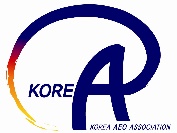 (사)한국AEO진흥협회회원 가입 신청서(사)한국AEO진흥협회회원 가입 신청서(사)한국AEO진흥협회회원 가입 신청서(사)한국AEO진흥협회회원 가입 신청서(사)한국AEO진흥협회회원 가입 신청서(사)한국AEO진흥협회회원 가입 신청서(사)한국AEO진흥협회회원 가입 신청서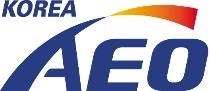 회사명회사명회사명대표자대표자사업자등록번호사업자등록번호사업자등록번호법인등록번호법인등록번호회사규모회사규모회사규모대기업( ) 중소기업( )대기업( ) 중소기업( )매출액매출액백만원백만원백만원백만원회사 설립일회사 설립일회사 설립일직원수직원수본사 주소본사 주소본사 주소( - )( - )( - )( - )( - )( - )( - )( - )담당자이름이름부서/직급부서/직급담당자Tel.Tel.회사E-mailE-mail담당자Tel.Tel.휴대폰E-mailE-mail공인정보공인부문공인부문공인번호공인등급공인등급(사)한국AEO진흥협회에 회원으로 가입하고자 가입신청서를 제출합니다.년             월            일회사명 대표자                                   또는 서명(사)한국AEO진흥협회에 회원으로 가입하고자 가입신청서를 제출합니다.년             월            일회사명 대표자                                   또는 서명(사)한국AEO진흥협회에 회원으로 가입하고자 가입신청서를 제출합니다.년             월            일회사명 대표자                                   또는 서명(사)한국AEO진흥협회에 회원으로 가입하고자 가입신청서를 제출합니다.년             월            일회사명 대표자                                   또는 서명(사)한국AEO진흥협회에 회원으로 가입하고자 가입신청서를 제출합니다.년             월            일회사명 대표자                                   또는 서명(사)한국AEO진흥협회에 회원으로 가입하고자 가입신청서를 제출합니다.년             월            일회사명 대표자                                   또는 서명(사)한국AEO진흥협회에 회원으로 가입하고자 가입신청서를 제출합니다.년             월            일회사명 대표자                                   또는 서명(사)한국AEO진흥협회에 회원으로 가입하고자 가입신청서를 제출합니다.년             월            일회사명 대표자                                   또는 서명(사)한국AEO진흥협회에 회원으로 가입하고자 가입신청서를 제출합니다.년             월            일회사명 대표자                                   또는 서명(사)한국AEO진흥협회에 회원으로 가입하고자 가입신청서를 제출합니다.년             월            일회사명 대표자                                   또는 서명(사)한국AEO진흥협회에 회원으로 가입하고자 가입신청서를 제출합니다.년             월            일회사명 대표자                                   또는 서명사단법인 한국AEO진흥협회장 귀하사단법인 한국AEO진흥협회장 귀하사단법인 한국AEO진흥협회장 귀하사단법인 한국AEO진흥협회장 귀하사단법인 한국AEO진흥협회장 귀하사단법인 한국AEO진흥협회장 귀하사단법인 한국AEO진흥협회장 귀하사단법인 한국AEO진흥협회장 귀하사단법인 한국AEO진흥협회장 귀하사단법인 한국AEO진흥협회장 귀하사단법인 한국AEO진흥협회장 귀하(사)한국AEO진흥협회 서울시 중구 통일로 86, 11층ㆍTEL : 02-701-3325 (내선 2) ㆍFAX : 02-701-4898 ㆍE-MAIL : member@aeo.or.kr (사)한국AEO진흥협회 서울시 중구 통일로 86, 11층ㆍTEL : 02-701-3325 (내선 2) ㆍFAX : 02-701-4898 ㆍE-MAIL : member@aeo.or.kr (사)한국AEO진흥협회 서울시 중구 통일로 86, 11층ㆍTEL : 02-701-3325 (내선 2) ㆍFAX : 02-701-4898 ㆍE-MAIL : member@aeo.or.kr (사)한국AEO진흥협회 서울시 중구 통일로 86, 11층ㆍTEL : 02-701-3325 (내선 2) ㆍFAX : 02-701-4898 ㆍE-MAIL : member@aeo.or.kr (사)한국AEO진흥협회 서울시 중구 통일로 86, 11층ㆍTEL : 02-701-3325 (내선 2) ㆍFAX : 02-701-4898 ㆍE-MAIL : member@aeo.or.kr (사)한국AEO진흥협회 서울시 중구 통일로 86, 11층ㆍTEL : 02-701-3325 (내선 2) ㆍFAX : 02-701-4898 ㆍE-MAIL : member@aeo.or.kr (사)한국AEO진흥협회 서울시 중구 통일로 86, 11층ㆍTEL : 02-701-3325 (내선 2) ㆍFAX : 02-701-4898 ㆍE-MAIL : member@aeo.or.kr (사)한국AEO진흥협회 서울시 중구 통일로 86, 11층ㆍTEL : 02-701-3325 (내선 2) ㆍFAX : 02-701-4898 ㆍE-MAIL : member@aeo.or.kr (사)한국AEO진흥협회 서울시 중구 통일로 86, 11층ㆍTEL : 02-701-3325 (내선 2) ㆍFAX : 02-701-4898 ㆍE-MAIL : member@aeo.or.kr (사)한국AEO진흥협회 서울시 중구 통일로 86, 11층ㆍTEL : 02-701-3325 (내선 2) ㆍFAX : 02-701-4898 ㆍE-MAIL : member@aeo.or.kr (사)한국AEO진흥협회 서울시 중구 통일로 86, 11층ㆍTEL : 02-701-3325 (내선 2) ㆍFAX : 02-701-4898 ㆍE-MAIL : member@aeo.or.kr 